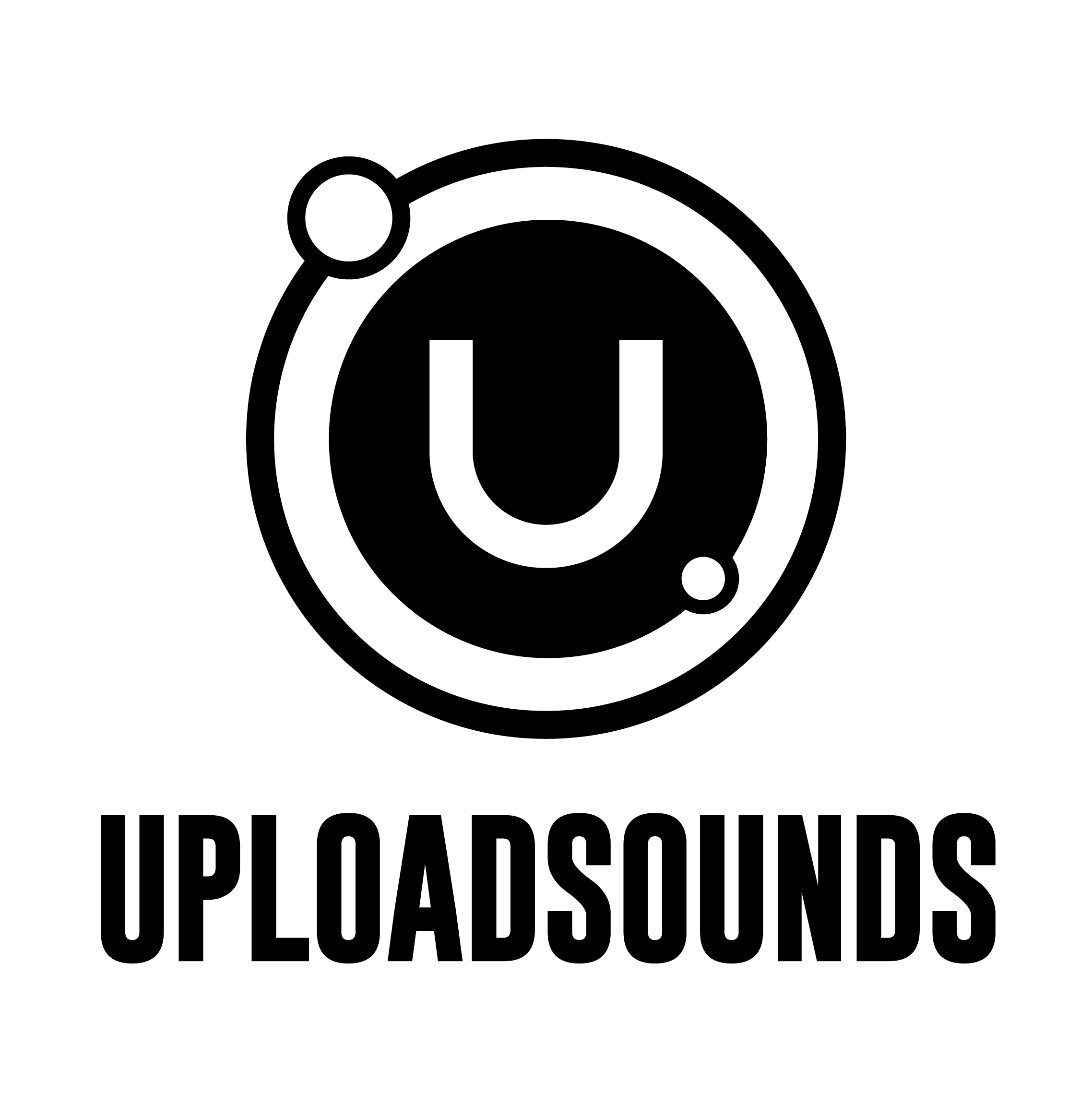 SI CONCLUDE CON IL BOTTO L’UPLOAD ON TOUR 2019: MERCOLEDI’ 11 DICEMBRE AL TEATRO SANBÀPOLIS DI TRENTO ARRIVANO I ROVERE E LEMANDORLE PER UNA LUNGA SERATA DI MUSICA AL CHRISTMAS PARTY DI SANBARADIOLa grande finale di UploadSounds allo Smart Lab di Rovereto sabato 14 dicembre è dietro l’angolo, ma c’è ancora tempo per l’ultima data dell’Upload On Tour 2019, che si conclude con un evento finale decisamente importante. Mercoledì 11 dicembre, infatti, al Teatro Sanbàpolis di Trento gli headliner saranno ben due, i rovere e Lemandorle, preceduti da tre band targate Upload: Helianth, L’Opera di Amanda e Andy Steiner Trio, oltre che dai Blend, neo-vincitori di Suoni Universitari 2019.Giunge al termine il percorso dell’Upload On Tour 2019 che, dopo aver portato una serie di grandi eventi musicali in tutti gli angoli dell’Euregio, si concluderà al Teatro Sanbàpolis di Trento mercoledì 11 dicembre, in occasione del tradizionale party natalizio di Sanbaradio, la webradio degli universitari di Trento. Sarà una lunga serata di musica, caratterizzata da ben due gruppi headliner, Lemandorle e i rovere, e dalla collaborazione con Suoni Universitari 2019, il contest musicale promosso dall’Opera Universitaria di Trento, che porterà sul palco nell’ambito della rassegna Università Autunno anche i Blend, freschi di vittoria finale. Prima di loro, come al solito, saranno protagoniste tre band in rappresentanza dei tre territori dell’Euregio: L’Opera di Amanda (Trentino), Helianth (Alto Adige) e Andy Steiner Trio (Land Tirolo). L’evento, ad ingresso gratuito, inizierà alle ore 19.00, ed è organizzato da Upload, Mercurio e Sanbaradio, in collaborazione con l’Opera Universitaria di Trento ed il contest Suoni Universitari, nell’ambito del calendario degli eventi di Università Autunno 2019.I rovere sono una band bolognese composta da Nelson Venceslai, Luca Lambertini e Lorenzo Stivani. Il loro primo vero album di debutto, “Disponibile anche in mogano”, in pochissimo tempo ha raggiunto le oltre 10.000.000 riproduzioni su Spotify facendo della band una delle rivelazioni musicali di questo 2019. Il disco, frutto della collaborazione con Riccardo Zanotti dei Pinguini Tattici Nucleari, è un flusso naturale dei gusti e delle predisposizioni artistiche dei rovere che già con il primo singolo hanno superato il milione di ascolti, guadagnandosi un posto in copertina Indie Italia e la presenza fissa in Italia in Alta Rotazione su Spotify. Anche se giovanissimi, i rovere hanno già affrontato palchi importanti – in apertura ai Pinguini Tattici Nucleari all’Alcatraz di Milano e l’Atlantico di Roma tra gli altri – e i maggiori festival estivi, registrando un successo dietro l’altro e lasciandosi alle spalle una scia di fan che cantano a squarciagola i loro pezzi.Lemandorle nascono dalla collaborazione tra Marco “Lemandorle” Lombardo e Gianluca “BB Wilson” Servetti. Esordiscono nell’estate del 2016 con “Le Ragazze”, un brano che conquista a sorpresa Radio Deejay, Radio 105, Vh1 e MTV. Segue nel 2017 “Ti amo il venerdì sera”, singolo con cui si guadagnano la copertina della playlist “Indie Italia” di Spotify e che oggi conta quasi quattro milioni di streaming. A partire dall’estate del 2017, si imbarcano in un tour senza sosta che li vede esibirsi in lungo e in largo per la Penisola collezionando alla fine del 2018 oltre ottanta concerti, in contemporanea all’uscita di altri 4 singoli e del loro primo Ep. Lemandorle mescolano musica da ballo, malinconia, stratificazioni pop, ironia e cantautorato italiano. “La pizza il pop la musica elettronica” è il loro album d’esordio.Prima dei due headliner, come premio per la recentissima vittoria del contest Suoni Universitari 2019, sul palco del Christmas Party di Sanbaradio saliranno anche i Blend, gruppo originario di Reggio Emilia capace di assicurarsi il concorso riservato alle band espressione della comunità universitaria trentina, mescolando funky, rock, indie, psichedelia e demenzialità, una fusione di stili che li contraddistingue e dalla quale deriva anche il loro nome, che infatti indica la mista del tabacco e del the.I tre gruppi targati UploadSounds invece, scelti tra i 95 iscritti al contest musicale dell’Euregio, saranno in rappresentanza del Trentino, L’Opera di Amanda, un progetto nato nel 2010, con all'attivo due ep “L'Opera di Amanda EP” (2013) e “Chimere” (2015), nonché un album dal titolo "Farfalle”: 8 brani in italiano dal carattere indie rock con sfumature elettroniche. Per l’Alto Adige invece suonerà Helianth, interessante progetto solista della songwriter originaria di Egna Jasmin Franceschini, alla voce e alla chitarra. Infine, per il Land Tirolo si esibirà l’Andy Steiner Trio, composto da Andreas Steiner (chitarra e voce), Anna Reisigl (basso) e Jakob Köhle (batteria), che porterà a Trento il suo percorso musicale idiosincratico tra blues, folk e funk.Una serata quella di mercoledì 11 dicembre al Teatro Sanbàpolis che si preannuncia imperdibile, per prepararsi al grande evento della finale di UploadSounds, che si terrà, invece, sabato 14 dicembre allo Smart Lab di Rovereto (TN) a partire dalle 14.00, dove si esibiranno i 12 finalisti del contest e saranno annunciati i vincitori. Questi ultimi apriranno il concerto serale dei Bud Spencer Blues Explosion sempre allo Smart Lab a partire dalle 21.00.Ulteriori informazioni: http://www.uploadsounds.eu/